www.cinematma.weebly.commatma: Liczby rzeczywistePierwiastek z liczby nieujemnej AGRUPAIMIĘ I NAZWISKO1.Wyłącz czynnik przed pierwiastek:1.Wyłącz czynnik przed pierwiastek:1.Wyłącz czynnik przed pierwiastek:Film: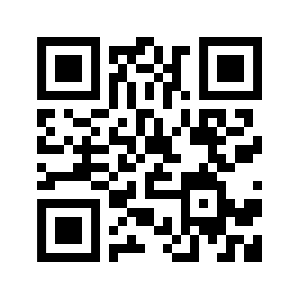 2.Doprowadź do postaci :2.Doprowadź do postaci :2.Doprowadź do postaci :Film: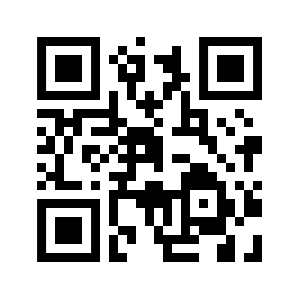 3.Oblicz:3.Oblicz:3.Oblicz:Film: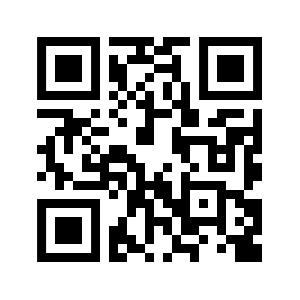 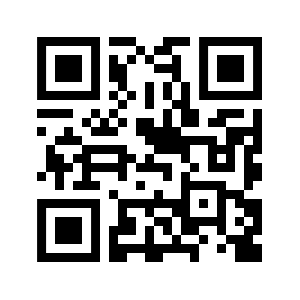 4.Usuń niewymierność z mianownika:4.Usuń niewymierność z mianownika:4.Usuń niewymierność z mianownika:Film: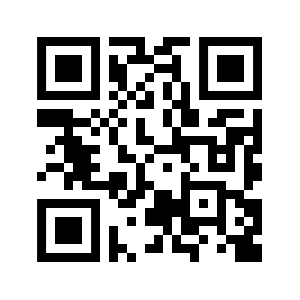 5.Włącz czynnik pod pierwiastek5.Włącz czynnik pod pierwiastek5.Włącz czynnik pod pierwiastekFilm: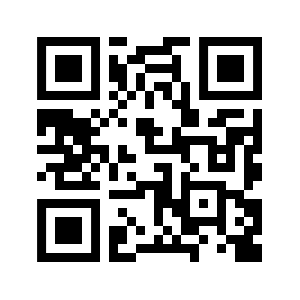 6.Wykonaj działania:6.Wykonaj działania:6.Wykonaj działania:Film: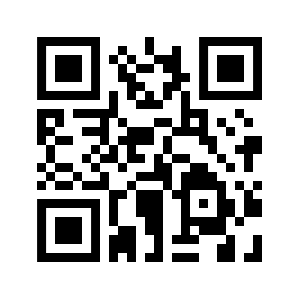 Liczby rzeczywistePierwiastek z liczby nieujemnejGRUPAIMIĘ I NAZWISKO1.Wyłącz czynnik przed pierwiastek:1.Wyłącz czynnik przed pierwiastek:1.Wyłącz czynnik przed pierwiastek:2.Doprowadź do postaci :2.Doprowadź do postaci :2.Doprowadź do postaci :3.Oblicz:3.Oblicz:3.Oblicz:4.Usuń niewymierność z mianownika:4.Usuń niewymierność z mianownika:4.Usuń niewymierność z mianownika:5.Włącz czynnik pod pierwiastek5.Włącz czynnik pod pierwiastek5.Włącz czynnik pod pierwiastek6.Wykonaj działania:6.Wykonaj działania:6.Wykonaj działania: